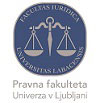 PRIJAVNICA»RAZPIS ZA TUTORJE NA PRAVNI FAKULTETI UNIVERZE V LJUBLJANI ZA ŠTUDIJSKO LETO 2017/18«Podatki prijavitelja Ime in priimek: _________________________________________________________Letnik in stopnja študija: __________________________________________________E-poštni naslov: _________________________________________________________Naslov stalnega prebivališča: ______________________________________________Kontaktna telefonska številka: _____________________________________________Mesto prijave Prijavljam se za mesto tutorja (obkroži oz. dopiši):za predmetno tutorstvo pri predmetu: ______________________________________za tutorstvo za tuje študenteza uvajalno tutorstvoza tutorstvo za študente s posebnimi potrebamiKraj in datum:                                                                         Podpis prijavitelja: 